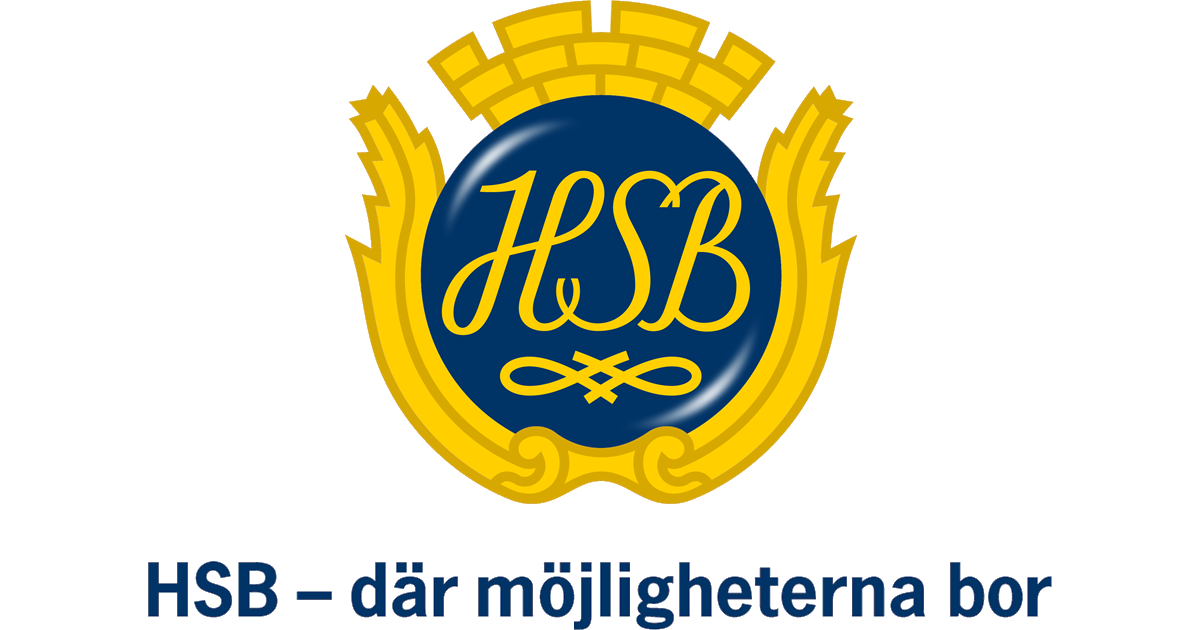 Hej alla medlemmar!Här kommer ytterligare information kring bland annat prissättning av tjänster, som vi skrev om i förra infobrevet. Vi ber att få önska er alla ett riktigt Gott Nytt År!Rätt sak på rätt plats!Vi får tillsammans se till att inte soporna svämmar över i miljöhusen nu när det slängs extra mycket papper, kartonger och annat efter allt julfirande. Tänk på att slänga alla större kartonger hopvikta i containern! Tänk även på att om kärlen är fulla så gå gärna bort och släng sakerna direkt i containern, den är öppen över hela jul och nyår. Det kommer att underlätta för alla.  Var även extra försiktiga med vad ni slänger i sopnedkasten, endast restavfall i hushållspåsar är tillåtna, sopstopp under långhelgen blir väldigt kostsamt att åtgärda.Julgranar slängs i den röda containern!        Kontoret:Kontoret har stängt i mellandagarna men vi finns på området om det behövs något akut. Brandvarnarare:Vi vill gärna uppmana er att testa er brandvarnare, detta görs genom att trycka på knappen i ca 10 sekunder för ljudtest . Hörs inget ljud så är det dags att byta batteri. Fyrverkerier:Raketer och smällare är trevliga men farliga, respektera barn och hundar. Håll alltid avstånd och observera att Malmö stad har regler för när avfyrning är tillåten.Service och priser:Som tidigare meddelats kommer servicestrukturen att förändras en del från 1 januari. Föreningen går då ner från 3 heltidstjänster till 2.75 tjänster på prov i sex månader. Med den minskade tiden så kommer den service som vi erbjudit hittills, utanför föreningens stadgar, att debiteras. Det är fortfarande en låg kostnad jämfört med att anlita en firma. Vi tipsar återigen även om Malmö stad gratis fixartjänst. Ni når dem via Malmö stads hemsida, där finns kontaktuppgifter.Prislistan över vad service för åtgärder i era lägenheter kommer att kosta bifogas seperat och kommer även att läggas upp på hemsidan. Passagesystemet/porttelefon:Vi har fortsatt bekymmer med passagesystemet. Den funktionella livslängden tycks lida mot sitt slut trots att den har en annan livslängd i underhållsplanen. Problemet är att nya tekniska delar inte är kompatibla med det äldre systemet. Ett nytt komplett system kostar ca 2.7-3.2 miljoner kronor, vilket inte är aktuellt nu. (Ligger för närvarande sex år framåt i underhållsplanen. Som nämnt i november så är hissar den stora investeringen som ska prioriteras nu) Detta gäller tills vidare:Använd tagg. Funkar den inte, använd koden. Till era privata vänner går det bra att dela koden, då vi förstår att man inte alltid orkar gå ner och öppna.Om en grind/entré inte funkar, kolla hemsidan,finns det info om driftstörning? Om inte, ring och felanmälan till kontoret dagtid/ eller mail till styrelsen kvällstid. Styrelsen snappar upp mailen oftast inom en timme. Använd en annan grind för att komma in. Förvaltningen ställer upp låskistan innan de går hem, om inte tekniker kommer på plats. Övrig tid görs det av jourlåssmed, vaktbolag och även ibland styrelsen. 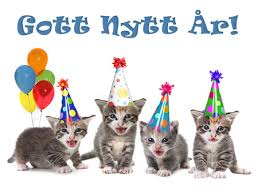 